УПОЛНОМОЧЕННЫЙ ПО ПРАВАМ ЧЕЛОВЕКА В
ПЕНЗЕНСКОЙ ОБЛАСТИ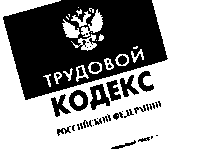 ПАМЯТКАо порядке защиты трудовых прав работающих граждан в
случаях невыплаты заработной платы, выплаты заработной платы в "конвертах", ниже установленного минимального размера оплаты труда, а также неоформления трудовых договоровСогласно части 1 статьи 2 Трудового кодекса Российской Федерации работник имеет право на
своевременную и в полном размере выплату справедливой заработной платы, обеспечивающей
достойное человека существование для него самого и его семьи, и не ниже установленного
федеральным законом минимального размера оплаты труда.Нарушением трудовых прав является:Несвоевременная выплата заработной платы;Выплата заработной платы в "конвертах";Оплата труда ниже размера минимального размера оплаты труда в Российской Федерации,
установленного Федеральным законом от 19.06.2000 № 82-ФЗ "О минимальном размере оплаты
труда".Если трудовые права нарушены, Вы вправе обратиться:в Государственную инспекцию труда в Пензенской области (по адресу: 440026,
г. Пенза, ул. Маршала Крылова, 20, номер «Телефона доверия» (88412) 52-24-09, адрес электронной почты: (http://git58.rostrud.ru);в Прокуратуру по месту нахождения работодателя (адрес Прокуратуры Пензенской
области: г. Пенза, ул. Богданова,7, тел. (88412) 46-40-01, адрес в интернете: http://procpenza.ru;в районный суд ,  при этом необходимо учитывать, что в соответствии со статьей 392 Трудового кодекса Российской Федерации, срок для обращения в суд за разрешением индивидуального трудового спора  составляет три месяца со дня, когда работник узнал или должен был узнать о нарушении своего права,  а по спорам об увольнении - в течение одного месяца со дня вручения ему копии приказа об увольнении либо со дня выдачи трудовой книжки.Телефоны «горячей линии»:Государственной инспекции  труда 
Пензенской области: 8 (8412) 52-24-32Министерства труда Пензенской области:8 (8412) 94-02-21Уполномоченного по правам человека в Пензенской области:8(8412) 68-16-238(8412) 68-16-248(8412) 68-16-32